"Matematik loto" o’yini	Matematik loto o‘yini biror mavzu yoki bob bo‘yicha bilim va ko‘nikmalarni muztahkamlash yoki nazorat qilish maqsadida o‘tkazilishi mumkin.Oddiy loto o‘yinidan xabaringiz bo‘lsa kerak. Matematik loto o‘yini shu o‘yin qoidalari asosida o‘tkaziladi. 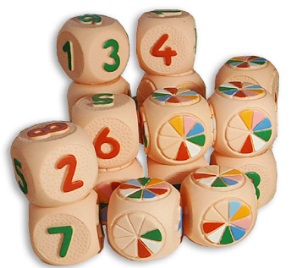 O‘yin jihozlari:   1 dan 30 gacha sonlar yozilgan 30 ta loto toshlari solingan qopcha;Komandalarga beriladigan 6 ta son yozilgan, namunasi pastda keltirilgan 5 ta  varaq;10 ta jeton (tanga);O‘yin mavzusiga doir tuzilgan 30 ta savol.   O‘yin qoidalari:  O‘yinda 5 ta komanda qatnashadi. Har bir komandaga 6 ta savol nomerlari yozilgan varaqlari tarqatiladi. O‘qituvchi boshlovchi sifatida qopdan loto o‘yini toshlarini birin ketin oladi va toshning nomerini e’lon qiladi. Qaysi komanda varag‘ida e’lon qilingan tosh nomeri bo‘lsa, o‘sha komanda javob berish huquqini oladi. O‘qituvchi shu nomerli savolni o‘qiydi. Agar komanda savolga to‘g‘ri javob berilsa, loto toshi unga beriladi. Tosh komanda varaqdagi mos nomer ustiga qo‘yiladi. Agar komanda to‘g‘ri javob  bera olmasa, loto toshi boshlovchida qoladi va savolga javob berish boshqa komanlarga o‘tadi. To‘g‘ri javob bergan komandaga jeton beriladi. Bu jetonni o‘yin davomida komanda o‘zi uchun kerakli boshlovchida qolgan loto toshiga almashtirib olishi mumkin. Qaysi komanda o‘z varag‘idagi barcha sonlarni mos loto toshlari bilan yopa olsa, o‘sha komanda go‘lib deb topiladi. Qolgan komandalar varag‘I ustiga qo‘yilgan, yiqqan loto toshlari soniga qarab tegishli o‘rinlarni egallaydi. “Бошланғич геометрик тушунчалар” мавзуси бўйича “Геометрик лото” ўйин-дарси ишланмаси
Дарс мавзуси:
Бошланғич геометрик тушунчалар. Қўшни ва вертикал бурчаклар.
Дарс мақсади:
1.Боб материалларини такрорлаш ва мустаҳкамлаш .
2.Ўқувчиларнинг хотира, кузатувчанлик, топқирлик, диққат ва инькос қобилиятларини ривожлантириш.

Дарс тавсилотлари
Ўйинда 5та жамоа иштирок этади. Ҳар бир жамоа 10та саволнинг номерлари келтирилган лото карточкасини олади. 
Бошловчи халтачадан номерли лото тошларини бирин кетин олади. Қайси жамоа карточкасида шу  номер бўлса, ўша жамоага саволга жавоб бериш ҳуқуқи берилади. Агар жамоа жавоби тўғри бўлса, номерли тошни олади ва карточкадаги номер устига қўяди. Агар жавоб нотўғри бўлса, номерли тошча бошловчида қолади ва жавоб бериш навбати бошқа жамоага берилади. Агар жамоа жавоби тўғри бўлса, унга жетон берилади.Бу жетон билан халтачадан чиққан, лекин бошловчида қолган тошни сотиб олиш мумкин бўлади. Қайси жамоа биринчи бўлиб лото карточкасидаги барча номерларни лото тошлари билан ёпса, ўша жамоа ғолиб деб топилади.
Карточка №1
1. Кесма таърифини беринг.
8. Тўғри бурчак таърифини беринг.
13.Қўшни бурчак таърифини беринг.
20. Минут таърифини беринг.
24. Агар қўшни бурчаклардан бири ўткир бўлса, иккинчиси ҳам ўткир бўладими?
28. Икки тўғри чизиқ кесишишидан ҳосил бўлган бурчаклар катталиги 2:7 нисбатда бўлса бу бурчакларни топинг.
33. Бурчак деб қандай шаклга айтамиз?
40.Қандай шаклларни тенг деймиз?
41.Масофа қандай асбоблар билан ўлчанади?
49. Градус таърифини беринг.
Карточка №2
2.Иккита тўғри чизиқ нечта умумий нуқтага эга бўлиши мумкин?
9.Ўтмас бурчак деб қандай шаклга айтилади?
15. Икки кесма қандай таққосланишини тушунтириб берингг.
19. Вертикал бурчаклар хоссасини айтинг.
23. Қўшни бурсаклар 4:5 нисбатда. Уларни топинг.
30. Қўшни бурчаклар йиғиндиси нимага тенг?
34. Вертикал бурчаклардан бири 40°.Иккинчиси нимага тенг?37. Планеметрияга таъриф беринг.
42. Вертикал бурчакларни айтинг (кесишган тўғри чизиқлар расми).
48.Қандай бурчаклар перпендикуляр бўлади?

Карточка №3
2. Нурга таъриф беринг.
6. Қандай бурчак ёйиқ бурчак деб аталади?
14. Қандай бурчаклар вертикал бурчаклар деб аталади?
17. Теорема нима?
21. Агар икки бурчакнинг йиғиндиси 180° бўлса улар қўшни бўладими?
26. Текисликнинг ихтиёрий икки нуқтаси орқали нечта тўғри чизиқ ўтказиш мумкин?
35. Қандай нур бурчакнинг биссектрисаси бўлади?
39. Қўшни бурчаклардан бири иккинчисидан 8 марта катта. Улардан каттасини топинг.
50. Ўткир бурчак деб қандай шаклга айтамиз?Карточка №4
3.Қандай нуқта кесманинг ўртаси деб аталади?
10. Бурчакнинг градус ўлчови деб нимага айтамиз?
11. Икки бурчак қандай таққосланади?
16.Бурчак 4  150° га тенг. 1, 2, 3 бурчакларни топинг. (вертикал бурчаклар расми)
25.Қўшни бурчаклардан бири 30°. Иккинчиси нимага тенг?
27. Тўғри чизиқ ва унда ётмаган а нуқта берилган. Учбурчакли чизғич ёрдамида а нуқтадан ўтувчи ва берилган тўғри чизиққа перпендикуляр бўлган тўғри чизиқ чизинг.
31. Икки тўғри чизиқ кесишишидан ҳосил бўлган бурчакларнинг бири иккинчисидан 5 марта катта. Шу бурчакларни топинг.
36. 90°ли бурчак қандай аталади?43. Кўз билан чамалаб 100° ва у билан қўшни бўлган бурчак чизинг.
47. Тўғри чизиқ қандай белгиланади?Карточка №5
4.Геометрия нима?
7. Агар бурчакнинг ҳар икки томони ҳам битта тўғри чизиқда ётса, бундай бурчак қандай аталади?12. Агар икки бурчак умумий томонга эга бўлса, бу бурчаклар қўшни бурчаклар бўладими?
18. 1,2,3 бурчакларни топинг (расм).
22. Қўшни бурчаклардан бири иккинчисидан 80° га катта. Бу бурчакларни топинг.
29. Жойларда тўғри чмзиқларни тортишда қандай асбоблардан фойдаланилади?
32.Секундга таъриф беринг.
38.Икки қўшни бурчакларнинг ҳар иккаласи ҳам ўтмас бўлиши мумкинми?.
45. Қўшни бурчакларни айтинг (расм).
46. Томонлар ўзаро перпендикуляр бўлган вертикал бурчакларни чизинг.
Геометрик лото карточкаси №1
Геометрик лото карточкаси №2

Геометрик лото карточкаси №3


Геометрик лото карточкаси №4


Геометрик лото карточкаси №5
12033491328408242337 915 30421934482144143561726395016311025431127364722451232718293846